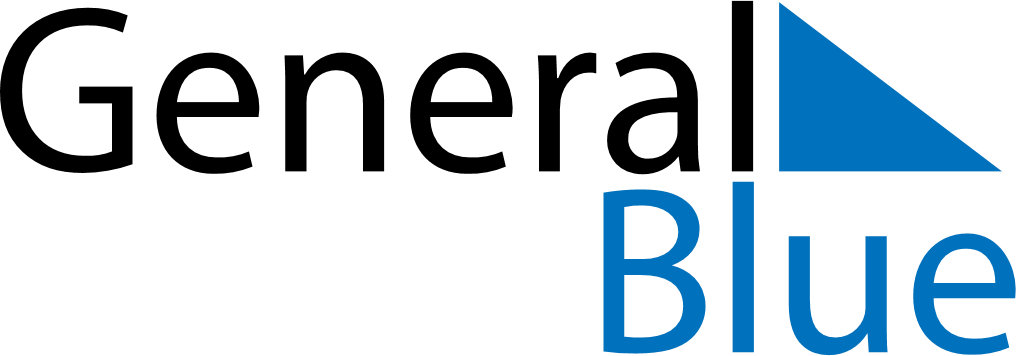 September 2020September 2020September 2020September 2020ParaguayParaguayParaguayMondayTuesdayWednesdayThursdayFridaySaturdaySaturdaySunday1234556789101112121314151617181919202122232425262627282930Boqueron Battle Victory Day